Tekst uitlijnen, verplaatsen en overzichtelijk makenMaak de bovenste tekstblok precies hetzelfde als onderstaand voorbeeldControleer in het voorbeeld hoe de tekst is uitgelijnd 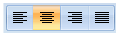 Klik in het woord en kijk welke knoppen opgelicht zijnSelecteer de zin of woord in de opdracht en kies de juiste knop uitlijn knoppenZet regels naar beneden met Enter (ga tegen het woord staan met de cursor - Enter)Als een regel naar boven moet kan dat met Backspace of Delete (cursor staat voor de letter - dan Backspace gebruiken en cursor achter de letter – Delete gebruiken)OpdrachtEen zomer in GroningenTheater, opera, zang, muziek, cabaret...Het belooft weer een mooie zomer te worden! In ieder geval wat de stad Groningen betreft, waar de komende drie maanden op cultureel gebied weer van alles te doen is. De laatste jaren is de programmering van de culturele zomer, op de zoektocht naar de meeste geschikte formule, nogal aan verandering onderhevig geweest. Vorig jaar bijvoorbeeld werd Swinging' Groningen, dat altijd in september plaatsvond, eerder geprogrammeerd. Dit jaar vindt deze happening in juni plaats, zodat het volgens het organisatoren meer een feest voor iedereen is geworden. Een andere voorbeeld is de landenweek. Die heeft plaats gemaakt voor een landenfestival dat zich tot een kleiner aantal dagen beperkt en waarin het culturele programma meer aandacht krijgt.Zorgt dat u erbij bent.Meld u aan gratis entreeVoorbeeldEen zomer in GroningenTheater, opera, zang, muziek, cabaret...Het belooft weer een mooie zomer te worden! In ieder geval wat de stad Groningen betreft, waar de komende drie maanden op cultureel gebied weer van alles te doen is. De laatste jaren is de programmering van de culturele zomer, op de zoektocht naar de meeste geschikte formule, nogal aan verandering onderhevig geweest.Vorig jaar bijvoorbeeld werd Swinging' Groningen, dat altijd in september plaatsvond, eerder geprogrammeerd. Dit jaar vindt deze happening in juni plaats, zodat het volgens het organisatoren meer een feest voor iedereen is geworden.Een andere voorbeeld is de landenweek.Die heeft plaats gemaakt voor een landenfestival dat zich tot een kleiner aantal dagen beperkten waarin het culturele programma meer aandacht krijgt.Zorgt dat u erbij bent.    Meld u telefonisch aan gratis entree